Publicado en Madrid el 17/10/2017 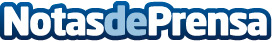 Musement adquiere Triposo para crear una plataforma «todo incluido» de experiencias en destinoEl acuerdo aúna a más de 12.000.000 de viajeros de ambas plataformas y refuerza la presencia global de MusementDatos de contacto:Enrique MartínezNota de prensa publicada en: https://www.notasdeprensa.es/musement-adquiere-triposo-para-crear-una Categorias: Internacional Finanzas Marketing Turismo Recursos humanos http://www.notasdeprensa.es